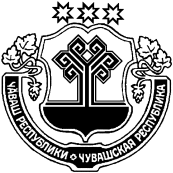           Об утверждении Положения о порядке установления особого противопожарного режима на территории Михайловского сельского поселения Цивильского района Чувашской Республики  В соответствии с Федеральными законами от 21 декабря 1994 года №69-ФЗ «О пожарной безопасности», от 06 октября 2003 года №131-ФЗ «Об общих  принципах организации местного самоуправления в Российской Федерации», постановления Правительства Российской Федерации от 16 сентября 2020 г. N 1479 «Об утверждении правил противопожарного режима в Российской Федерации» в целях обеспечения пожарной безопасности на территории сельского поселения в пожароопасные периоды, администрация Михайловского сельского поселения  П О С Т А Н О В Л Я Е Т:1.Утвердить Положение о порядке установления особого противопожарного режима на территории Михайловского сельского поселения Цивильского района Чувашской Республики  согласно приложению.2. Контроль за исполнением настоящего постановления оставляю за собой.3.Настоящее постановление вступает в силу с после его официального опубликования (обнародования).Глава администрацииМихайловского сельского поселения                                                                Г.И.НиколаевПриложение к постановлению администрации Михайловского сельского поселенияот 07.07.2021г.  №  27Положениео порядке установления особого противопожарного режима на территории Михайловского сельского поселения Цивильского района Чувашской Республики1. Особый противопожарный режим на территории поселения устанавливается в целях предупреждения чрезвычайных ситуаций, связанных с повышением пожарной опасности в границах поселения, в том числе с лесными пожарами, нанесением значительного ущерба объектам, уничтожением имущества и причинением вреда жизни и здоровью  граждан.2. Необходимости установления особого противопожарного режима определяется исходя из:- повышенного класса пожарной опасности по условиям погоды на территории поселения;- изменения оперативной обстановки, связанной с пожарами на территории поселения, требующей принятия дополнительных, в том числе экстренных мер по обеспечению пожарной безопасности.3. Особый противопожарный режим на территории Михайловского сельского поселения устанавливается правовым актом главы Михайловского сельского поселения при  повышении класса пожарной опасности по условиям погоды (IV-V   классы), а также вне зависимости от класса пожарной опасности при обстоятельствах, требующих неотложных мер по защите населения, организации тушения пожаров и проведению аварийно-спасательных работ.4. Введение особого противопожарного режима на территории сельского поселения и период его действия устанавливается главой Михайловского сельского поселения, исходя из анализа оперативной обстановки, сложившейся на территории поселения.5. Введение особого противопожарного режима предусматривает выполнение комплекса мероприятий пожарной безопасности, проводимых на территории поселения.6. Для принятия мер по защите населения, объектов экономики, организаций, учреждений, расположенных на территории поселения, администрацией поселения могут устанавливаться соответствующие дополнительные  меры пожарной безопасности:- создавать комиссии по борьбе с лесными пожарами;- устанавливать запрет посещения гражданами лесов и въезд автотранспортных средств в лесные массивы, в том числе ведения охоты и рыболовства в поймах рек;- устанавливать запрет на соответствующих территориях поселения сжигать мусор, сухую травянистую растительность, солому и пожнивные остатки, применять открытый огонь, разводить костры, проводить  пожароопасные работы на землях лесного фонда, сельскохозяйственного назначения, населенных пунктов, промышленности, энергетики и иного специального назначения;- временно приостанавливать в летнее время топку печей, кухонных очагов и котельных установок, работающих на твердом топливе;- определять и оборудовать дополнительные источники заправки водой пожарной и приспособленной для целей пожаротушения автомобильной техники;- дополнительно привлекать на тушение пожаров имеющуюся водовозную и землеройную технику от предприятий и организаций;- осуществлять мероприятия, исключающие возможность переброса огня от лесных и иных пожаров на территорию населенных пунктов; - осуществлять эвакуацию людей за пределы территории, на которой введен особый противопожарный режим, в случае явной угрозы их жизни и здоровью;- проводить во взаимодействии в средствах массовой информации разъяснительную работу среди населения об опасности разведения костров на территории населенных пунктов и на прилегающих к ним территориях; - размещать на информационных стендах в местах массового пребывания людей правила пожарной безопасности, в том числе в лесах актуальные материалы наглядной агитации; - устанавливать на въездах в лесные массивы предупредительные аншлаги размером не менее 1*1.5 метра, с указанием информации о введении ограничений на посещение лесов и период их действия;- организовать работу добровольных пожарных, старост населенных пунктов, добровольцев и волонтеров для выявления, наиболее пожароопасных участков, а также оперативного реагирования на возникающие очаги пожаров.- привлекать население для профилактики и локализации пожаров вне границ населенных пунктов поселения.В зависимости от обстановки могут быть предусмотрены дополнительные меры пожарной безопасности, необходимые для обеспечения безопасности населения, объектов экономики, организаций, учреждений, расположенных на территории Михайловского сельского поселения.7. Контроль за соблюдением особого противопожарного режима на территории  поселения осуществляется:- уполномоченными должностными лицами администрации Михайловского сельского в пределах их компетенции.ЧĂВАШ  РЕСПУБЛИКИÇЕРПУ РАЙОНĚ ЧУВАШСКАЯ  РЕСПУБЛИКА ЦИВИЛЬСКИЙ   РАЙОН  МИХАЙЛОВКА  ЯЛ ПОСЕЛЕНИЙĚН АДМИНИСТРАЦИЙЕ                     ЙЫШАНУ    2021  с. июлĕн  07 -мĕшĕ  27- №                Михайловка     ялě АДМИНИСТРАЦИЯМИХАЙЛОВСКОГО  СЕЛЬСКОГОПОСЕЛЕНИЯ            ПОСТАНОВЛЕНИЕ    07 июля  2021 г. №  27            деревня    Михайловка